О проведении публичных слушаний по вопросу строительства мемориального комплекса «Аллея воинской Славы»В соответствии со статьей 28 Федерального закона от 06.10.2003 № 131-ФЗ «Об общих принципах организации местного самоуправления в Российской Федерации», Порядком организации и проведения публичных слушаний в городском поселении Рощинский муниципального района Волжский Самарской области, утвержденным решением Собрания представителей городского поселения Рощинский муниципального района Волжский Самарской области 26 февраля 2010 № 143, администрация городского поселения Рощинский муниципального района Волжский Самарской области ПОСТАНОВЛЯЕТ:1.  В целях обсуждения проекта строительства мемориального комплекса «Аллея воинской Славы» (Приложение №1) провести на территории городского поселения Рощинский муниципального района Волжский Самарской области публичные слушания в соответствии с Порядком организации и проведения публичных слушаний в городском поселении Рощинский муниципального района Волжский Самарской области, утвержденным решением Собрания представителей городского поселения Рощинский муниципального района Волжский Самарской области 26 февраля 2010 № 143.2.  Срок проведения публичных слушаний составляет 30 (тридцать) дней с 1 мая 2021 года по 30 мая 2021 года.3.  Обсуждение проекта строительства мемориального комплекса «Аллея воинской Славы», а также учет представленных жителями поселения и иными заинтересованными лицами замечаний и предложений по проекту строительства мемориального комплекса «Аллея воинской Славы» осуществляется в соответствии с Порядком организации и проведения публичных слушаний в городском поселении Рощинский муниципального района Волжский Самарской области, утвержденным решением Собрания представителей городского поселения Рощинский муниципального района Волжский Самарской области 26 февраля 2010 № 143.4.  Органом, уполномоченным на организацию и проведение публичных слушаний в соответствии с настоящим решением, является Администрация городского поселения Рощинский муниципального района Волжский Самарской области.5.  Место проведения публичных слушаний (место ведения протокола публичных слушаний) – 443539, Самарская область, поселок городского типа Рощинский (здание ГДО).6.  Мероприятие по информированию жителей поселения по вопросу обсуждения проекта строительства мемориального комплекса «Аллея воинской Славы» состоится 5 мая 2021 года в 18.00 часов по адресу: 443539, Самарская область, поселок городского типа Рощинский (здание ГДО).7.  Назначить лицом, ответственным за ведение протокола публичных слушаний и протокола мероприятия по информированию жителей городского поселения Рощинский муниципального района Волжский по вопросу публичных слушаний, ведущего специалиста администрации городского поселения Рощинский Подкорытову Яну Сергеевну.8.  Принятие замечаний и предложений по вопросам публичных слушаний, поступивших от жителей поселения и иных заинтересованных лиц, осуществляется по адресу: 443539, Самарская область, поселок городского типа Рощинский, здание администрации городского поселения Рощинский, кабинет № 6,8, в рабочие дни понедельник - четверг с 8 00 часов до 17 00 часов, пятница с 8 00 часов до 16 00 часов (Перерыв 1200-1248). Письменные замечания и предложения подлежат приобщению к протоколу публичных слушаний.9.  Прием замечаний и предложений по вопросу публичных слушаний оканчивается 27 мая 2021 года. 10.  Опубликовать настоящее Постановление в средствах массовой информации (газета «Волжская новь»), обнародовать на Интернет-сайте администрации городского поселения Рощинский. 11.  Настоящее решение вступает в силу со дня его официального опубликования.Глава городского поселения Рощинский                                                  С.В.Деникин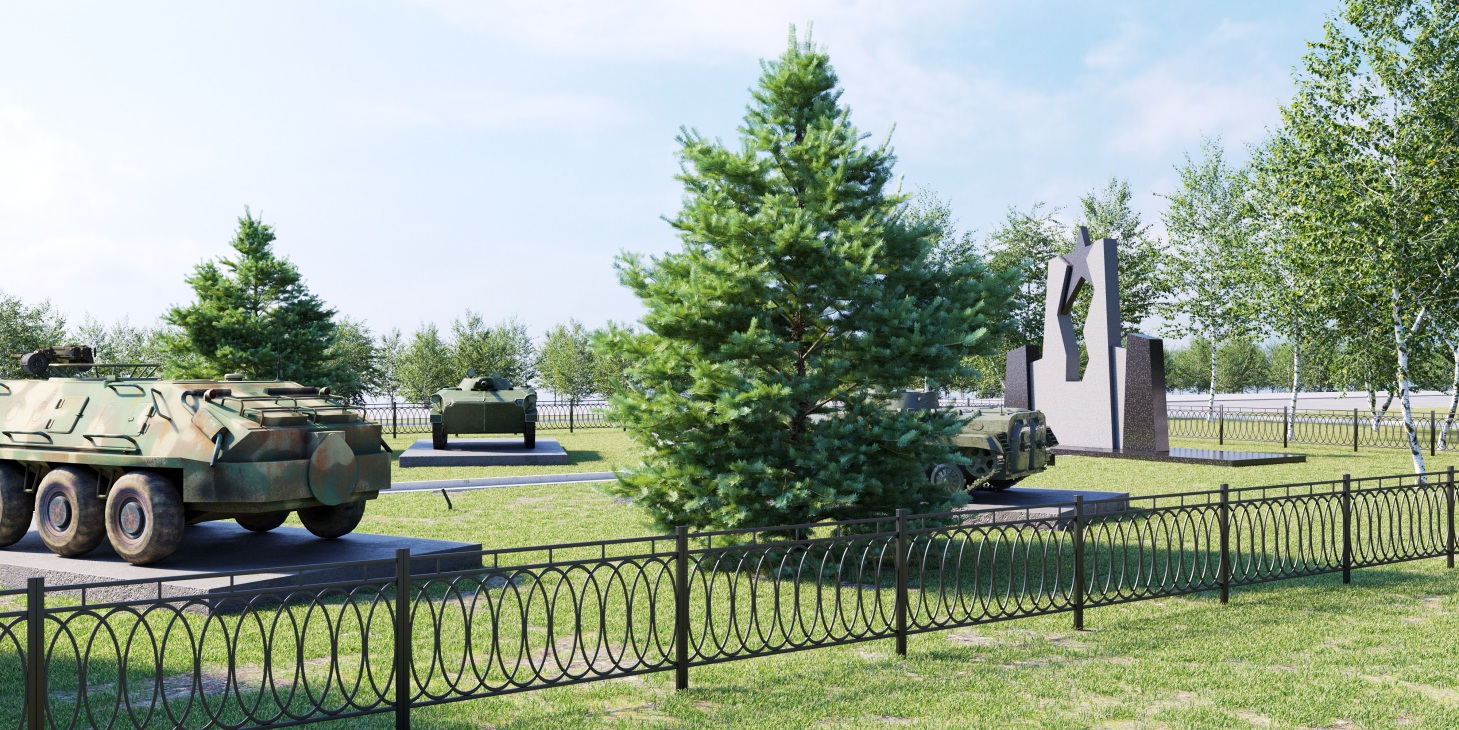 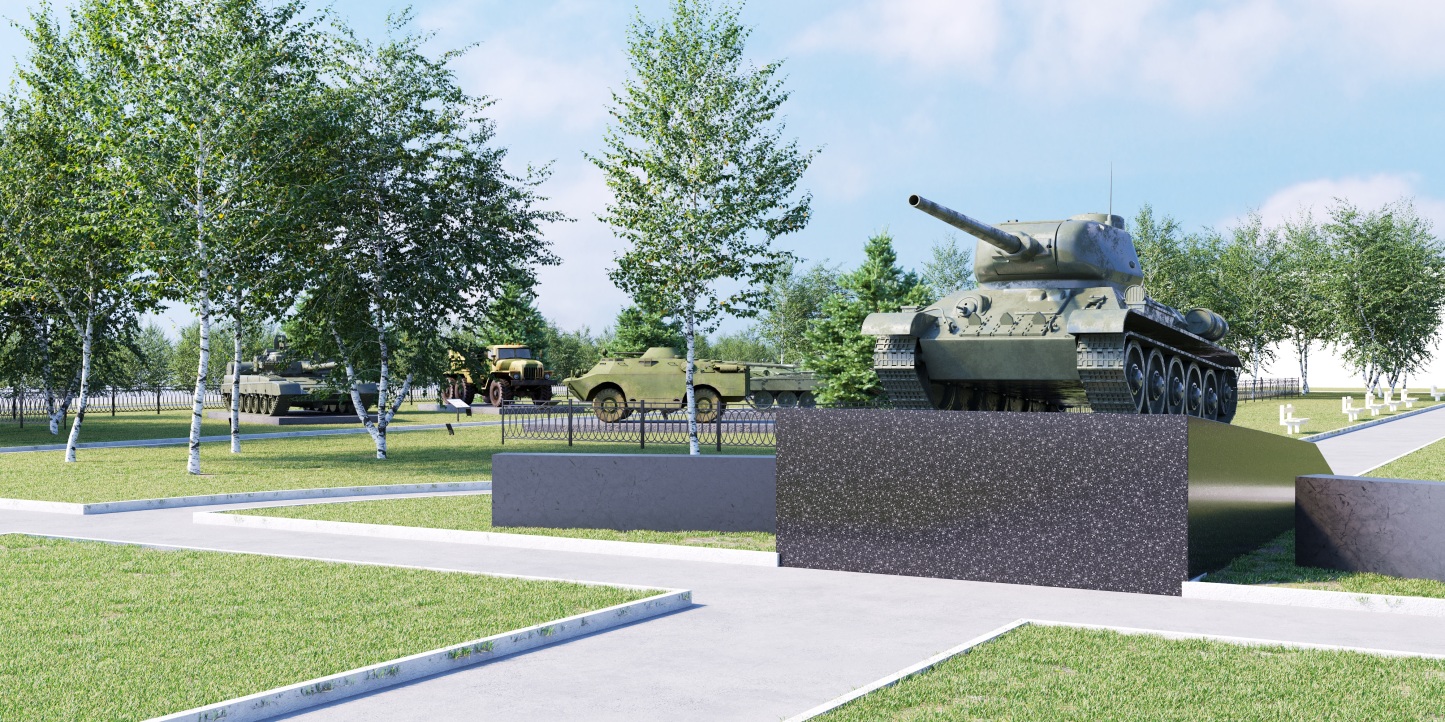 АДМИНИСТРАЦИЯГОРОДСКОГО ПОСЕЛЕНИЯРОЩИНСКИЙМУНИЦИПАЛЬНОГО РАЙОНАВОЛЖСКИЙСАМАРСКОЙ ОБЛАСТИПОСТАНОВЛЕНИЕ20 апреля 2021 года № 39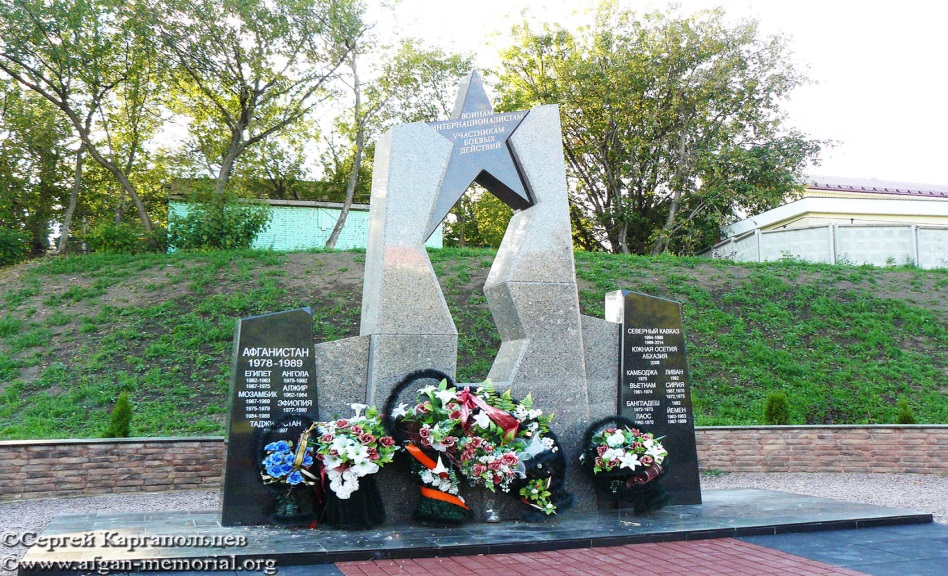 Приложение №1 к Постановлению администрации городского поселения Рощинский муниципального района Волжский Самарской области от 20.04.2021г.№ 39